ProgrammaKleinschalige, regionale MS bijeenkomst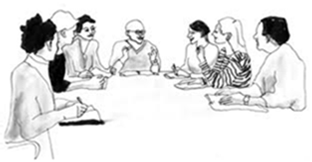 Datum			16 april 2019Plaats			Bravis Ziekenhuis locatie RoosendaalBoerhaavelaan 25 Roosendaalzaal: conferentiekamer 1en 2een uitrijkaart ontvangt u na afloopProgramma		Ms regionale nascoling ZWNvanaf 17.00 uur		ontvangst 17.25 uur			Welkom drs M. te Lintelo17.30-18.15 uur		Voordacht Dr C van Munster Amphia ziekenhuis18.15 -18.30 uur		Voordracht Mw Harrison ms-verpleegkundige                                            Tergooi-ziekenhuis Hilversum18.30 - 19.15 uur		Avondmaaltijd 19.15 – 21.15 uur		Patiëntbespreking in aanwezigheid van neuradioloog W van Ommen en Dr Siepman,Dr Wokke           en prof RQ Hintzen neurologen Erasmus MC  in Obbe Verburgzaal afdeling radiologieWe verzoeken u de cd-roms met scans voor de casusbespreking en eventuele bijbehorende powerpoint uiterlijk voor 26 maart te sturen naar mw L. den Braber ms verpleegkundige Bravis ziekenhuis lokatie Roosendaal e-mail:   j.moerland@bravis.nl    Een powerpoint voordacht voor de casusbespreking is wenselijk maar niet verplicht.Aan u om collega neuroloog en/of ms-verpleegkundige mee uit te nodigen, ook dit doorgeven aub aan mw L den Braber. 